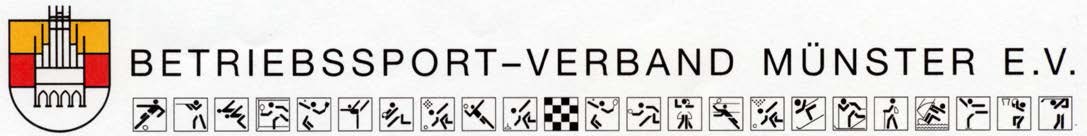 Karl-Heinz FühnerKarl-Heinz.Fuehner@t-online.deAnmeldung zum offenen BSG Doppel  am 18. Januar 2020Für das o. a. Turnier melden wir:Anschrift  BSG	 	Ansprechpartner	 	Telefon dienstlich		privat:	 	(Unterschrift)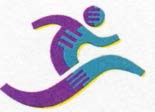 Mitglied im Betriebssportverband Westfalen e.V.Mitglied im Westdeutschen Betriebssportverband e.V. (Verband mit besonderer Aufgabenstellung des Landessportbundes Nordrhein-Westfalen) Mitglied im Bund Deutscher Betriebssportverbände (Verband mit besonderer Aufgabenstellung des Deutschen Sportbundes)Mitglied im Stadtsportbund Münster e.V.Spieler 1 / BSGSpieler 2/ BSG